HungaryHungaryHungaryMarch 2024March 2024March 2024March 2024SundayMondayTuesdayWednesdayThursdayFridaySaturday123456789International Women’s Day10111213141516National Day1718192021222324252627282930Good Friday31Easter Sunday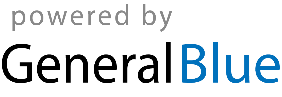 